РАСПИСАНИЕ СЕМИНАРОВУчебный центр ООО «Консультационный центр»* При оплате за 2 недели – скидка 10%** скидка 25%В расписании возможны изменения!Не является офертой.ДОПОЛНИТЕЛЬНОЕ ПРОФЕССИОНАЛЬНОЕ ОБРАЗОВАНИЕ  Дистанционные курсы повышения квалификации и профессиональной переподготовкиПредоставляем Вам прекрасную возможность повысить свою квалификацию, получить документ государственного образца по многим программам (более 100 наименований программ). Ознакомиться с полным перечнем программ можно здесь: https://www.icvibor.ru/rent/list-seminar.phpили уточнить по тел. (4812) 701-202, сот. тел. 60-67-27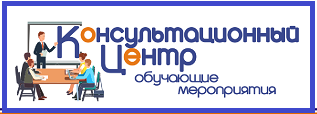 Регистрация на семинары и курсы: Тел.: (4812) 701-202; Сот.тел.: 60-67-27; E-mail: umc@icvibor.ru Сайт: http://icvibor.ru/rent/ДатаТемаЛекторСтоимость (руб) / Место проведения11.03.202018.03.202025.03.202001.04.202008.04.202015.04.202022.04.202029.04.202010.00-10.40Очный консультационный семинар «Маркировка»Представитель компании «ИЦ «Выбор»г.СмоленскБесплатног.Смоленскг.Вязьмаг.Сафоновог.Рославльг.Рудня05.03.202010.00-17.00Очный тематический семинар «Подготовка годовой отчетности за 2019 год. Актуальные вопросы бухгалтерского учета и налогообложения»Стажкова М.М.г. Москва4600*г. Смоленск13.03.202009.30-16.30Очный тематический семинар «Учёт в бюджетных и автономных учреждениях в 2020 году»Плавник Р.Б.г. Москва4600*г. Смоленск02.04.202010.00-13.00Онлайн-семинар «Подготовка отчетности по налогу на прибыль за 1 квартал 2020 года»Рользинг Т.А.г. Москва2800*г.Смоленск09.04.202011.00-12.30Онлайн-семинар «Налоговая отчетность за 1 квартал 2020 года»Бобовникова С.А.г. Москва1800*г.Смоленскг.Вязьма**г.Сафоново**г.Рославль**16.04.202010.00-17.00Очный тематический семинар «Обо всём по порядку: Изменения трудового законодательства. Спецоценка условий труда. Проверки ГИТ. Совместители. Трудовой договор. Увольнение работника по собственному желанию»Зуйков А.К.г. Москва4600*г. Смоленск21.04.202010.00-13.00Онлайн-семинар «Изменения в бухгалтерском учете в 2020 году»Климова М.А.г. Москва2800*г.Смоленск28.05.202010.00-17.00Очный тематический семинар для бухгалтеров коммерческих организацийСтажкова М.М.г. Москва4600*г. Смоленск09.06.202009.30-16.30Очный тематический семинар для бухгалтеров бюджетных, автономных и казенных учрежденийПлавник Р.Б.г. Москва4600*г. Смоленск17.09.202009.30-16.30Очный тематический семинар для бухгалтеров бюджетных, автономных и казенных учрежденийПлавник Р.Б.г. Москва4600*г. Смоленск24.09.202010.00-17.00Очный тематический семинар для бухгалтеров коммерческих организацийСтажкова М.М.г. Москва4600*г. Смоленск01.10.202010.00-17.00Очный тематический семинар для специалистов по кадрамЗуйков А.К.г. Москва4600*г. Смоленск12.11.202010.00-17.00Очный тематический семинар для бухгалтеров коммерческих организацийСтажкова М.М.г. Москва4600*г. Смоленск03.12.202010.00-17.00Очный тематический семинар для специалистов по кадрамЗуйков А.К.г. Москва4600*г. Смоленск09.12.202009.30-16.30Очный тематический семинар для бухгалтеров бюджетных, автономных и казенных учрежденийПлавник Р.Б.г. Москва4600*г. Смоленск15.12.202010.00-17.00Очный тематический семинар для бухгалтеров коммерческих организацийСтажкова М.М.г. Москва4600*г. Смоленск